ПАСПОРТ ОБЪЕКТАвключенного в Перечень имущества, свободного от прав третьих лиц (за исключением права хозяйственного ведения, права оперативного управления, а также имущественных прав субъектов малого и среднего предпринимательства), предназначенного для предоставления во владение и (или) в пользование субъектам малого и среднего предпринимательства и организациям, образующим инфраструктуру поддержки субъектов малого и среднего предпринимательстваСогласно сведениям ЕГРН:Наименование объекта: земельный участок.категория земель: земли населенных пунктов;вид разрешенного использования: для строительства, эксплуатации и строительства, эксплуатации и размещения многоквартирного жилого дома (жилых домов) до 4-х этажейАдрес месторасположения: Курская область, Суджанский район, Замостянский сельсовет, с. Замостье, ул. Совхозная   Технические характеристики: Площадь 1750 кв. м, кадастровый номер 46:23:070102:534.Собственник: муниципальный район «Суджанский район» Курской областиКраткая информация о состоянии объекта: Пригодно для эксплуатации.Арендатор: свободно от прав третьих лиц       Фото объекта: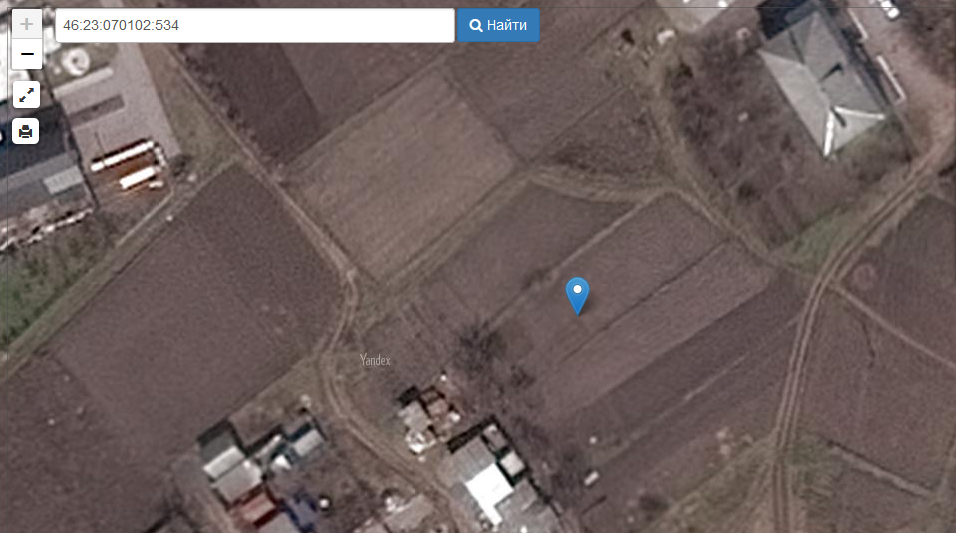 